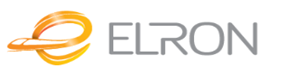 Puudega isikute ja piiratud liikumisvõimega isikute Elroni veoteenuseleLIGIPÄÄSU TAGAMISE EESKIRITulenevalt EÜ määruse 1317/2007 artiklist 19, mille kohaselt koostavad organisatsioonid juurdepääsu eeskirjad puudega isikute ja liikumispuudega isikute transpordi suhtes ning arvestades EÜ Komisjoni otsust 2008/164/EÜ, milles käsitletakse tava- ja kiirraudtee süsteemi tehnilist kirjeldust puuetega inimestele liikumisvabaduse tagamiseks,kehtestab Elron puudega ja liikumispuudega isikute ligipääsu eeskirjad alljärgnevalt:ÜldistPuudega isikuks loetakse isikut, kellel on Sotsiaalkindlustusameti poolt väljastatud kehtiv puuet tõendav dokument olenemata puude iseloomust (nägemispuue, kuulmispuue, liikumispuue, piiratud liikumisvõime, vaimne puue).Liikumispuudega isiku mõiste on määratletud Euroopa Komisjoni 21.12.2007 otsuse, milles käsitletakse koostalitlusvõime tehnilist kirjeldust üleeuroopalises tava- ja kiirraudteesüsteemis seoses piiratud liikumisvõimega inimestega (2008/164/EÜ), punktis 2.2. Selle kohaselt loetakse lisaks puudega isikutele piiratud liikumisvõimega isikuks muuhulgas ka rasedaid, vanureid, füüsilisel põhjusel suhtlemisraskusega isikuid, jt.Igas vagunis, sh diiselrongi I klassis, on ette nähtud eelisõigusistmed, mis on märgistatud rahvusvaheliste sümbolitega, kusjuures 2-vagnilise diiselrongi I klassis on 4 eelisõigusistet;3-vagunilise diiselrongi I klassis on 8 eelisõigusistet;4-vagunilise diiselrongi I klassis on 8 + 8 eelisõigusistet.Puudega isikute ja nende saatjate sõidusoodustused on kehtestatud eraldi dokumentidega ja nendega on võimalik tutvuda Elroni kodulehel.Raudteeseaduse § 92 lg 11 kohaselt ei rakendata kuni 2019. aasta 3. detsembrini riigisisese reisijateveo korral, sealhulgas linna-, linnalähi- ja piirkondlikel liinidel, Euroopa Parlamendi ja nõukogu määruse (EÜ) nr 1371/2007 artiklit 10, artikli 13 lõiget 2, artiklit 15, artikli 18 lõikeid 2, 4 ja 5 ning artiklit 22.Igas rongis on olemas rahvusvaheliste sümbolitega tähistatud eelisõigusistmed ja üks ratastoolikoht. Elroni diiselrongides on 2 mugavusklassi: tavaklass ja I klass.Tavaklassis on märgistatud eelisõigusistmed ja iga rongi C-alas on ettenähtud üks koht reisimiseks ratastooliga. Igas rongis on üks C-ala. C-ala asukoht rongis on märgistatud suure C tähega;I klassis on märgistatud eelisõigusistmed, kuid puudub spetsiaalne koht ratastoolis reisimiseks või ratastooli hoidmiseks.Elroni elektrirongides I klassi ei ole.Piletite ostmineElroni rongide tavaklassi pileteid on võimalik ette osta üldises korras.Tavaklassi eelisõigusistmed on märgistatud rongis vastava rahvusvahelise sümboliga. Tavaklassi istmed, sealhulgas eelisõigusistmed ja ratastoolikoht, ei ole nummerdatud ja selletõttu ei ole võimalik spetsiaalselt nendele istmetele istumiseks piletit ette osta.Kõik reisijad saavad I klassi pileteid ette osta (pileti kohese väljaostmisega) 30 päeva enne reisi väljumist.Piiratud liikumisvõimega isikutel on Elroni veebikeskkonna piletimüügisüsteemi vahendusel I klassi eelisõigusistmetele pileti eelisjärjekorras ostmise õigus 7 päeva jooksul konkreetse reisi piletimüügi aktiveerumisest.Piletimüügi avamisel Elroni veebikeskkonnas on 7 päeva jooksul eelisõigusistmete numbrite juures nähtav märge „NB Eelisõigusiste. Pileti ostmine lubatud ainult õigustatud isikutele.“Kui isik on kasutanud õigust osta pilet eelisjärjekorras, peab ta olema rongis klienditeenindaja nõudmisel valmis eelisõiguse alust põhjendama.Peale 7 päeva möödumist märgistus kustub ja eelisõigusistmete piletid muutuvad vabalt ostetavaks kõigi reisida soovivate isikute poolt. Eelisõigusistmete eelisjärjekorras ostmine Elroni veebikeskkonna piletimüügisüsteemis rakendatakse hiljemalt 01.07.2015.a.Piiratud liikumisvõimega reisija, kes reisib koos juhtkoeraga, ei pea broneerima I klassis kohta juhtkoerale. Rongis, nii tava-kui I klassis, tuleb juhtkoer paigutada lamama oma istme juurde põrandale asukohta, kus ta ei sega teisi reisijaid istekoha kasutamisel. Juhtkoera ei ole lubatud inimestele mõeldud istekohale.Puudega isikute piletitele ei ole kehtestatud täiendavat tasu võrreldes teiste sama reisijate grupi reisijatega samadel tingimustel. I klassis reisides ei kehti tavaklassi soodustused.Reisitingimused I Ratastoolis reisijadRatastoolis reisijad peavad rongi sisenema C-ala uksest. C-ala ukse tunneb ära uksel asuva rahvusvahelise ratastooli märgi järgi ning ainult C-ala uksel on ratastooliga sisse- ja väljapääsu hõlbustav täisautomaatne liigutatav aste, mis avaneb automaatselt koos välisuksega.Juhul kui astmelaud ettenähtud viisil ei välju ja ratastoolis reisija ei saa seetõttu väljast siseneda rongi, tuleb ratastoolis reisijal jääda seisma ukse juurde ning võimalusel anda märku klienditeenindajale sisenemise soovist. Rongijuht jälgib peeglist välisukse juures ootavat reisijat ja teavitab sisenemise soovist rongis olevat klienditeenindajat, kes tuleb abi vajava reisija juurde.Juhul kui astmelaud ettenähtud viisil ei välju ja ratastoolis reisija ei saa seetõttu rongist väljuda, aitab väljumisel Elroni klienditeenindaja.Rongi C-alas on ette nähtud spetsiaalne koht ratastoolis reisijale. Ratastooli koht on varustatud turvavööga ja ratastooli koha juures on käeulatuses SOS nupp, millega saab hädaolukorras ühendust võtta rongijuhiga. Elroni rongides on rahvusvahelistele standarditele ja nõuetele vastav universaaltualettruum, mis on ligipääsetav ka ratastoolis.Haakes koosseisude puhul (kaks rongi ühendatud), tuleb ratastoolis reisijal siseneda liikumise suunas olevasse esimesse rongi.Kui ratastoolis isiku saatjale ei ole ratastoolikoha vahetus läheduses vaba istekohta, tuleb pöörduda klienditeenindaja poole, kes aitab leida vaba koha.Rongi vagunites asuvad trepid, seetõttu ei ole võimalik liikuda rongi ühest vagunist teise ratastoolis ja reisijatel, kellel treppidel liikumine ei ole võimalik tervislikel põhjustel.II Nägemispuudega reisijadNägemispuudega isikute informeerimiseks on Elroni rongides häälteavitus rongi marsruudi, saabuva peatuse ja järgneva peatuse kohta. Eriolukordades edastatakse täiendavat infot ka heliteavitusega (seismine tehnilise rikke tõttu, evakuatsioonivajadus, jms).Nägemispuudega isikute info kättesaamise hõlbustamiseks põlevad rongi vagunites reisi ajal tuled olenemata päevavalguse hulgast.Juhtkoerale kehtivate eritingimused on määratud Elroni kodulehel avaldatud reisijateveo eeskirjas ja käesolevas eeskirjas.Rongi uste avamise ja sulgemisega kaasneb hoiatav helisignaal.III Kuulmispuudega reisijadKuulmispuudega isikute jaoks on Elroni rongides infotablood, millelt on võimalik jälgida rongi marsruuti, saabuva peatuse nime ja järgmise peatuste nime, samuti teavitatakse infotabloo vahendusel eriolukordadest rongis. Infotabloo jälgimiseks peab reisija valima endale sobiva asukoha infotabloo läheduses.Rongi uste avanemise ja sulgemisega kaasneb hoiatav helisignaal.Ligipääs rongidele (perroonid ja jaamad) Ooteplatvormid, ooteplatvormide ligipääsuteed ja jaamad kuuluvad infrastruktuuriettevõtjatele. Elron opereerib kahe erineva infrastruktuuriettevõtja infrastruktuuril – AS Eesti Raudtee ja Edelaraudtee Infrastruktuuri AS.Elron ei osuta abi väljaspool Elroni ronge. Eestis puuduvad mehitatud jaamad, kus jaamapersonali poolt pakutakse abi puuetega inimestele.Elroni rongiliinide peatuskohtade ooteplatvormid on enamuses varustatud kaldteedega ratastooliga ligipääsuks, kuid Elron soovitab enne rongisõidu planeerimist veenduda, et reisijale sobiv ligipääs soovitud jaama ja ooteplatvormile on olemas.Tulenevalt Elroni rongide erinevast pikkusest ei ole ooteplatvormidel võimalik tähistada ala, kuhu peatudes jääb C-ala uks.Klienditeenindaja poolt osutatav abi rongidesVajadusel osutavad Elroni klienditeenindajad puudega reisijatele rongis abi. Klienditeenindajad ei välju abi osutamiseks rongist, va punkti 3.11. täitmiseks vajalikus mahus.Kui puudega reisija on rongis olles teavitanud abi vajadusest, osutavad klienditeenindajad abi mõistlikkuse ja võimaluste piires alljärgnevat abi:Rongi sisenedes aitavad leida teed eelisõigus- või ratastooliga reisivatele isikutele ettenähtud kohani;Aitavad vabastada eelisõigusistmed, kui need on hõivanud eelisõigust mitteomavad reisijad või selle võimatuse korral mõne muu lähedalasuva istme;Aitavad rongis puudega isikuid peatuse lähenedes ukse poole liikuda;Ratastooli või muu tehnilise vahendi akutoite kadumisel reisi kestel aitavad manuaalselt vabalt liikuva vahendiga reisija rongist välja.Juhul kui puudega isik on oma abivajadusest teavitanud 5 (viis) tööpäeva enne planeeritud reisi Elroni üldisel meiliaadressil info@elron.ee, tagab Elroni klienditeenindaja mõistliku abi puudega isiku pealetuleku ja mahamineku peatuses rongis rongi ukse juures (klienditeenindaja abi rongi sisenemiseks või väljumiseks).Abi saamiseks peab reisija esitama vähemalt alloleva info:peatuspunkti nimi, kus abi vajatakse;millist abi reisija täpselt vajab;rongi number ja väljumise kellaaeg, kus abi vajatakse;reisija kontaktandmed (telefon, e-post).Juhul kui Elronil ei ole võimalik soovitud abi osutada, teavitab Elron sellest 2 (kahe) tööpäeva jooksul taotluse saamisest.SOS-nupu vajutamisel ning tualettruumi häirenupu vajutamisel tuleb kohale Elroni rongi teenindav klienditeenindaja. SOS-nupule vastab veeremijuht.Nõuded puuetega isiku saatjale ja saatja olemasolu nõudedPuudega isikul peab olema saatja juhul, kui:isiku puue ei võimalda tal iseseisvalt tuvastada õige rongi sisenemise või väljumise peatuskoht ning on oht, et puudega reisija jääb mittesoovitud peatusesse või rongi;Puudega isik ei ole suuteline väljendama arusaadavalt oma soove, sh ostma piletit või teavitama muudest probleemidest;puudega isik ei ole suuteline oma käitumist adekvaatselt kontrollima ega ohjama ning kelle reisimine võib osutuda ohtlikuks reisijale endale või teistele reisijatele;Juhul kui puudega isikul, kes ei ole võimeline iseseisvalt reisi läbima, sh ostma piletit, väljendama oma soove või ettepanekuid, iseseisvalt õiges peatuses rongis väljuma, ei ole saatjat, on Elronil õigus piletit mitte müüa. Isikutel, kellel tervislikel põhjustel on raskendatud kuulmine või kõnelemine, soovitame kirjalikus vormis kanda kaasas andmeid kontaktisiku kohta, kellega eriolukorras saab Elron ühendust võtta.Elron ei vastuta ühelgi juhul puudega isiku turvalisuse eest väljapool Elroni rongi. Elron ei vastuta puudega isiku eest rongis, kui puudega reisijal on vajadus saatja järgi p 5.1. – 5.5. kohaselt.Asendustransport reisi ootamatul katkemisel Ratastoolis reisijatel ei ole reisi katkemisel üldjuhul busside tavapärasest ehitusest tulenevalt ligipääsu asendusbussidele.Reisi katkemisel tellib Elron ratastoolis reisijale Elroni kulul invatranspordivahendi.Ratastoolis reisijal on kokkuleppel vedajaga õigus tellida invatransport ka iseseisvalt. Sellisel juhul hüvitab Elron puudega reisija tellitud asendustranspordikulud, mis ei ületa ebamõislikult tavalise keskmise vastava piirkonna invatranspordi maksumust.Sõidupiletite ja asendustranspordi kulude hüvitamine toimub üldises korras.ELRON SOOVIB TEILE MEELDIVAID REISE!